【番　号】 ０１１－５９１－００９９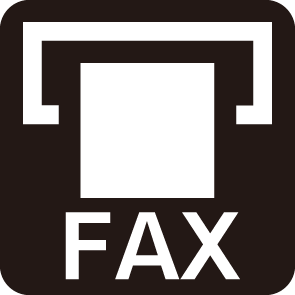 【送信先】 札幌芸術の森美術館「ハロー！ミュージアム」担当 宛【締  切】 活動日の１週間前まで❷ 車両情報確認書※登録した車輌情報は、駐車場料金所を通過する際に確認するため使用いたします。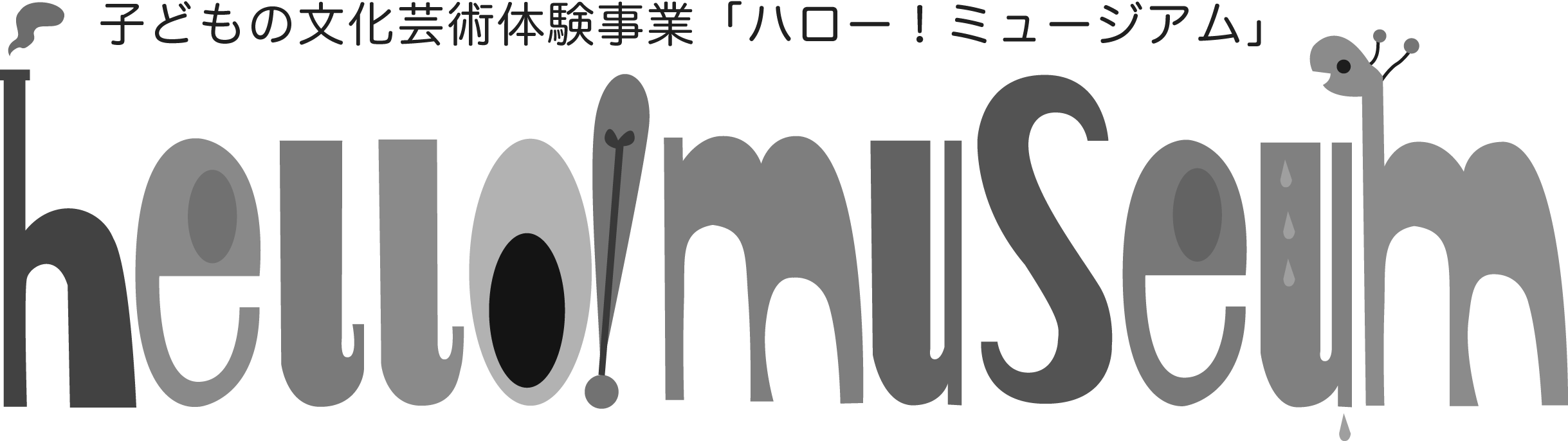 学校情報学校情報学　校　名小学校　　　小学校　　　参加コースコースFAX番号－　 　　－－　 　　－担　当活　動　日令 和　　  年 　　 月 　 　日 (  　 )令 和　　  年 　　 月 　 　日 (  　 )令 和　　  年 　　 月 　 　日 (  　 )令 和　　  年 　　 月 　 　日 (  　 )バス情報バス会社名台 数台　[例] 時計台バス（株）2　　台　先生・カメラマンの 個人車両情報先生・カメラマンの 個人車両情報先生・カメラマンの 個人車両情報先生・カメラマンの 個人車両情報①ブランド名（メーカー名）車両ナンバー車両ナンバー②ブランド名（メーカー名）車両ナンバー車両ナンバー③ブランド名（メーカー名）車両ナンバー車両ナンバー[例]ホンダ オデッセイ札幌123　あ　45-67